DarwinFait par Ludovic LachanceNom complet : Charles Darwin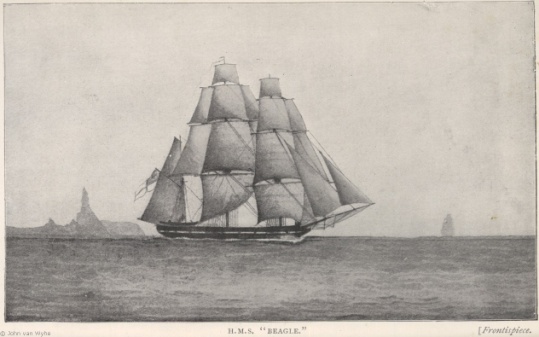 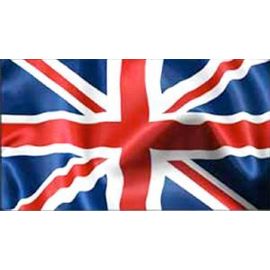 +Nation : AngleterrePeriode de temps : 1809-1882Œuvre : origine des especes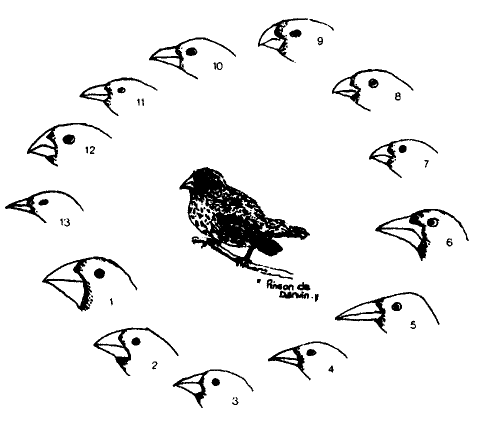 Decouverte :evolutionConflit :Église Preuve :etude pinçonsEndroit :GalápagosTransport :the beagle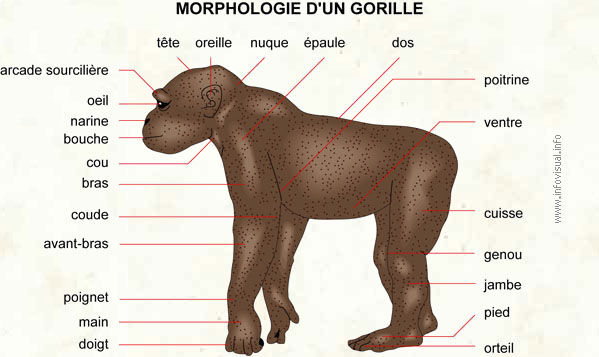 Caricature :corps de gorille